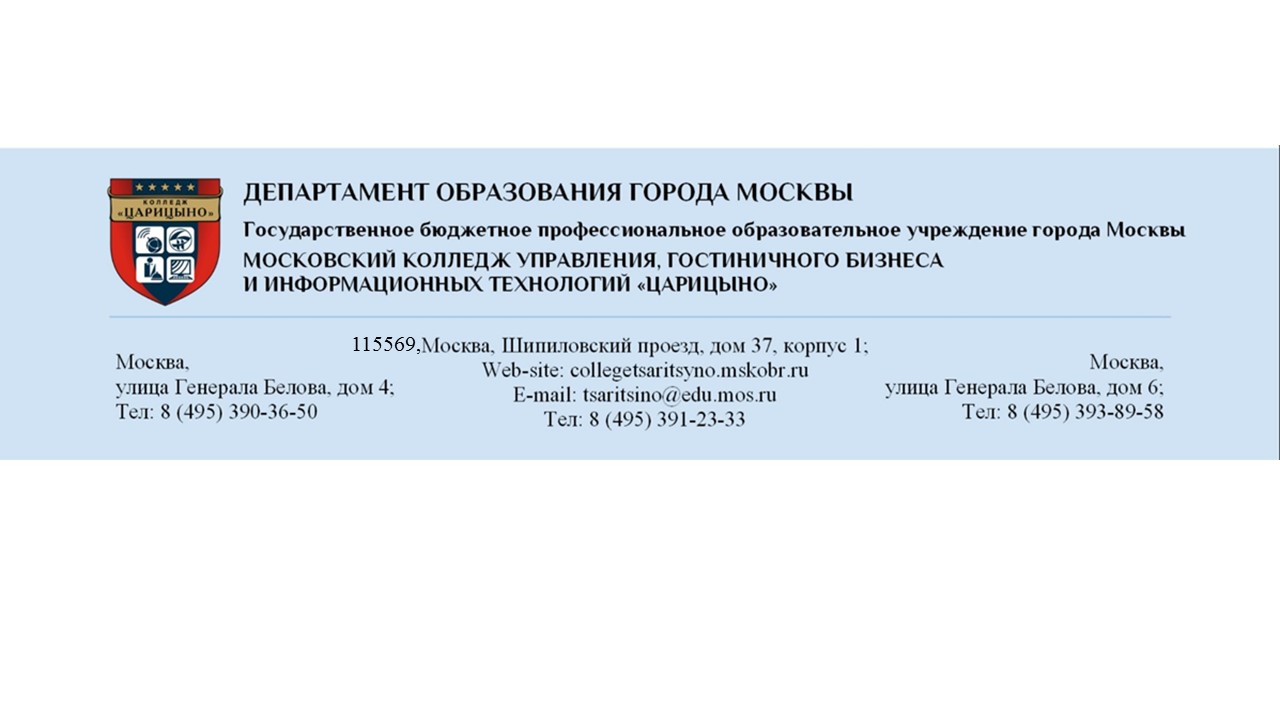 ПРОГРАММАЗАСЕДАНИЯ УПРАВЛЯЮЩЕГО  СОВЕТАПротокол № 46 от 24.11.2021Время проведения: 	24 ноября    2021 г. в 18.00 в очно-заочном режиме с использованием электронных и дистанционных технологий. Место проведения: 	ГБПОУ Колледж «Царицыно»				Шипиловский проезд, д.37, кор.1, ауд. 27Повестка дня:Вступительное слово. Организационные вопросы. Кобяк Марина ВикторовнаСедова Наталья НиколаевнаСогласование локальных нормативных актов.Фомина Ольга ВикторовнаСогласование проекта контрольных цифр приема на 2022 год.Согласование локальных нормативных актов. Перевод студентов с внебюджетной формы финансирования на бюджет.Награждение и поощрение работников, студентов колледжа.ЖелезноваСветлана НиколаевнаСогласование постановки и снятия с внутриколледжного учета. Профилактика негативных проявлений среди молодежи.ЯблоковаЛюдмила АлександровнаО соблюдении рекомендаций по профилактике распространения новой короновирусной инфекции Covid-19, утвержденных Роспотребнадзором.Довбня Елена ИвановнаЧемпионатное движениеСуторминНиколай ВячеславовичРазное.